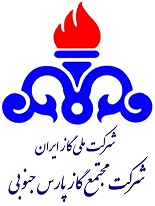 گزارش شناختمناقصه عمومي يك مرحله‌اي  7029/99حفاظت و حراست از اماكن ، اموال و تاسيسات پالايشگاه هفتم شامل فازهاي 17 و 18 و عمليات مشترك (تاسيسات آبرساني شماره 2 و ايستگاه تقليل فشار گاز) مشخصات پروژه :حفاظت و حراست از اماكن ، اموال و تاسيسات پالايشگاه هفتم  شركت مجتمع گاز پارس جنوبي. شامل فازهاي 17 و 18 و عمليات مشترك (تاسيسات آبرساني شماره 2 و ايستگاه تقليل فشار گاز) نماينده كارفرما در اجراي قرارداد مدير پالايشگاه هفتم و دستگاه نظارت رئيس حراست  پالايشگاه هفتم مي باشد.برنامه زماني كلي اوليهمدت قرار داد دو سال شمسي مي باشد.اطلاعات تامين مالي پروژهاعتبار مربوطه از محل بودجه هاي جاري مصوب كارفرما تامين و بر اساس تاييد صورت وضعيت ها مطابق با مفاد قرارداد پرداخت خواهد شد.اسناد فني ، نقشه ها و اطلاعات وضعيت پروژهبر اساس موارد موجود در كتابچه مناقصه مي باشد كه به شركتهاي تاييد صلاحيت شده ارائه خواهد شد.برنامه تداركاتي پروژهتعداد خودروها و كانكس‌هاي مورد نياز جهت انجام خدمات و تعهدات موضوع قرارداد به شرح جدول مندرج در اسناد مناقصات،  مي‌باشد كه تأمين آنها به عهده و هزينه پيمانكار مي باشد.جدول شماره 1 : تعداد خودروها و كانكس‌هاپيمانكار موظف است علاوه بر تأمين نفرات ، خودروها و كانكسهاي موضوع قرارداد ، ساير تجهيزات ، ابزار كار، لوازم و مواد مصرفي مورد نياز جهت انجام كارها و تعهدات موضوع قرارداد و همچنين لوازم و مواد مصرفي مورد نياز جهت انجام امورات خود پيمانكار در داخل مجمتع و نيز به تعداد كافي ميني بوس جهت تردد كاركنان شاغل در قرارداد را به هزينه خود تأمين نمايد.  قوانين خاص و مقررات اختصاصي پروژه1- قوانين بيمه و تامين اجتماعي2- قانون مالياتي3- دستورالعمل HSE و ايمني كارفرما4- راهنمای بهداشت ، ايمنی و محيط زيست5- قوانين مربوط به منطقه ويژه اقتصادي6- قوانين مربوط به مجتمع گاز پارس جنوبيرديفعنوان تجهيزات و ماشين آلات مورد نيازتعداد مورد نياز1موتورسيكلت صفر كيلومتر 200 سي سي12وانت دوكابين فوتون ديزلي 24 ساعته مدل 1396 يا بالاتر  24 ساعته با دو راننده13سمند LX  يا پژو 405 GLX مدل 1396 يا بالاتر  12 ساعته با  راننده14هايما مدل 97 و بالاتر يا خودروهاي مشابه آن مدل 97 يا بالاتر  24 ساعته با دو راننده1